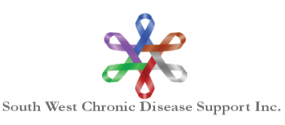 SOUTH WEST CHRONIC DISEASE SUPPORT INCPOLICYApproved by: Board of Directors 							Policy No: 4-4September 2022INCOME TEST AND GRANT AMOUNTS									GeneralThe income test may be administered in person or by forwarding documents by email or regular mail.Only the income of the applicant and spouse (if residing with the applicant) should be included. If the client is under 18 years of age, the income of the parents or guardians should be used for the subsidy application.Annual IncomeNet Annual Income from line 236 of the Canada Revenue Agency Notice of Assessment for both the applicant and the spouse.Deductions:Total Payable: Enter the amount from line 435 of the Canada Revenue Agency Notice of Assessment for both the applicant and the spouse.Exemptions:Monthly exemption rates are:Applicant - $1,490Spouse - $955Dependent Children under 18 - $430 eachFirst child under 18 if the applicant is a single parent - $955Note: If a single parent claims a spousal exemption for one child, that child cannot also receive a dependent exemption.Calculation of Adjusted Monthly IncomeThe applicant’s adjusted monthly income is calculated by subtracting the total annual deductions from total annual income, and dividing the remainder by 12 months to arrive at the Total Monthly Income. Monthly exemption amounts are then subtracted from the Total Monthly Income to arrive at the Adjusted Monthly Income. Be sure the applicant and the spouse read and understand the declaration before signing.In situations of financial hardship, the applicant will be asked to provide sufficient, additional information for the committee to decide if the guidelines can be amended in their situation.,